JULGAMENTO DOS RECURSOSPaulo Lopes, 23 de fevereiro de 2017JOSÉ ANTONIO ROGÉRIOSECRETÁRIO DE ADMINISTRAÇÃONADIR CARLOS RODRIGUESPREFEITO MUNICIPAL NÚMERO DO RECURSOSITUAÇÃO001DEFERIDO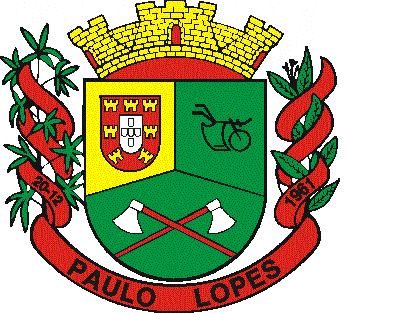 